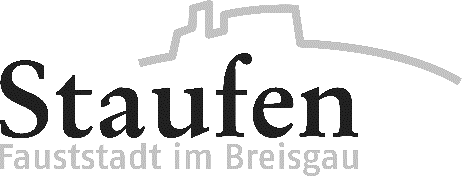 Privatanzeige an das OrdnungsamtAnzeigende/r:Ich zeige nachfolgende Person an, die als Halter bzw. Führer des bei sich führenden Hundes verbotswidrig abgelegten Hundekot nicht unverzüglich beseitigt hat.Staufen i.Br., den			_________________________					Unterschrift Anzeigende/r086.03/TA4VornameNachnameStraße und HausnummerPLZ und WohnortTelefon-Nr.:E-MailPerson (Name mit Anschrift ggfs. Beschreibung)Hund (Rasse, Name)Tattag und Tatzeit mit Örtlichkeit (Straße und Hausnummer)